Научный стильПодчеркните подходящие слова, чтобы получился текст научного стиля.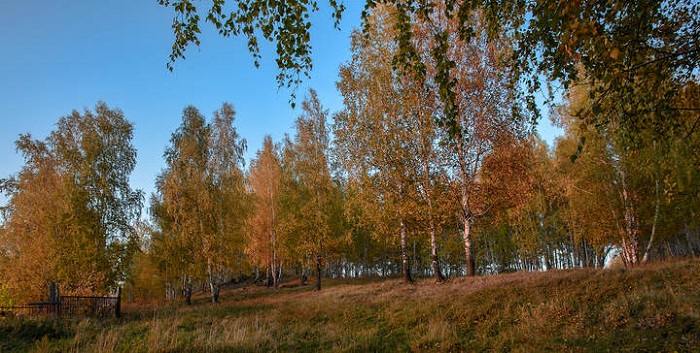 Роща – небольшой, чаще обособленный от (основного лесного массива; остального леса) лесной участок, состоящий обычно из лиственных (пород; деревьев) одного возраста. Например, берёзовая, дубовая рощи. (Отрывок из БСЭ)Разговорный стиль речиВыделите цветом в отрывке из повести Н. Носова «Витя Малеев в школе и дома» слова, характерные для разговорного стиля речи.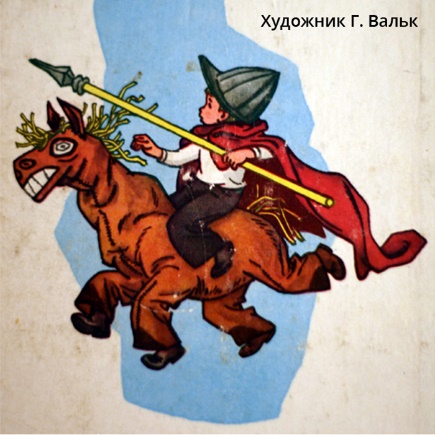 У меня есть журнал «Затейник», там написано, как двое ребят могут изобразить на сцене коня. Для этого делается из материи такая вроде лошадиная шкура. Впереди делается лошадиная голова, сзади - хвост, а внизу - четыре ноги. Я, понимаешь, залезаю в эту шкуру спереди и просовываю свою голову в лошадиную голову, а ты залезаешь в шкуру сзади, нагибаешься и держишься руками за мой пояс, так что твоя спина получается вроде лошадиная спина (Н. Носов.)Художественный стиль речиВыберите черты художественного стиля речи.КонкретностьКраткостьСухостьОбразностьОтсутствие образностиЭмоциональностьЧерты стилей речиУстановите соответствие между стилями речи и словами, которые могли быть отнесены к этому стилю речи.Логичность, научный, непринуждённость, разговорный, художественный, образностьОпределение стиля речиКакие предложения относятся к разговорному стилю речи?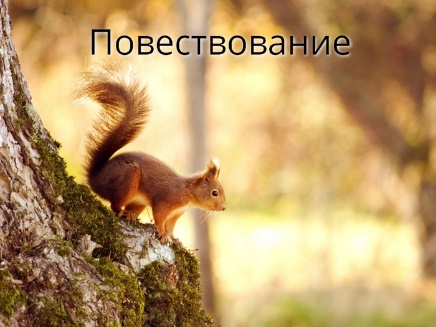 Белка обыкновенная (Sciurus vulgaris), млекопитающее семейства беличьих отряда грызунов. Ценный пушной зверь. Длина тела 20 – 30 см, хвоста до 30 см. Волосяной покров густой, хвост пушистый. («Сельскохозяйственный энциклопедический словарь» под ред. Месяца В. К.)«Белка!» – воскликнул Юрка. Мы замерли. Белка тоже остановилась.Черты публицистического стиля речиВставьте пропущенные слова в предложенный текст.Публицистический стиль обладает____________  и образностью речи. В нём есть ____________ действительности. Чтобы придать речи достоверность, используют_____________  факты. Публицистический стиль призывает читателей (слушателей) к______________ .эмоциональностьюсухостью изложениядействиюнаучностьюразмышлениюоценкасомнительныенеопровержимыебезоценочное суждение оРазговорный и научный стили речиОпределите, какие слова или словосочетания относятся к разговорному стилю речи, а какие – к научному.осознатьчудесныйиллюстрациятихонечкопозабылсинтаксиспредельная насыщенностьчушьшмыгаетпреобладали чертыДогадайтесь!Разгадайте кроссворд.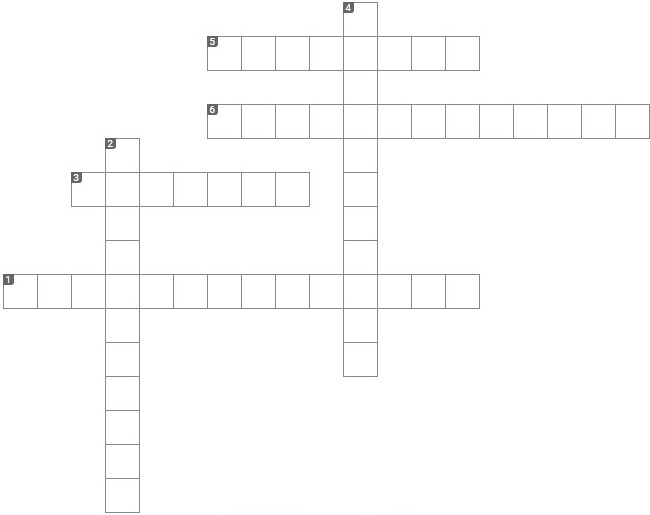 По горизонтали:1.Стиль речи, позволяющий описать предмет образно.3.Какой стиль речи используется в правилах и определениях по русскому языку?5.Тип речи, показывающий одновременные признаки предмета или явления.6.Тип речи, чаще всего основа рассказа.По вертикали:2.Стиль речи, использующийся в разговоре.4.Тип речи, в котором говорится о причинах свойств или явлений.Для7Вставьте пропущенные буквы.Вел чайш е богатство народа – его язык! Тысяч летиями накапливают ся в слове
н сметные сокровища человеческой мысл и опыта. (М. А. Шолохов)Прочитайте текст А. Куприна. Определите, какими членами предложения являются выделенные слова. Запишите ответы в скобках.Язык ( ) – это история ( ) народа. Язык – это путь цивилизации и культуры…
Поэтому-то изучение и сбережение ( ) русского языка является не праздным занятием
от нечего делать, но насущной необходимостью… Русский язык в умелых руках
и опытных устах – красив, певуч, выразителен, гибок, послушен, ловок и вместителен ( ).Стили речиЧерты стилей речиРазговорный стильНаучный стиль